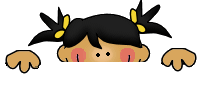 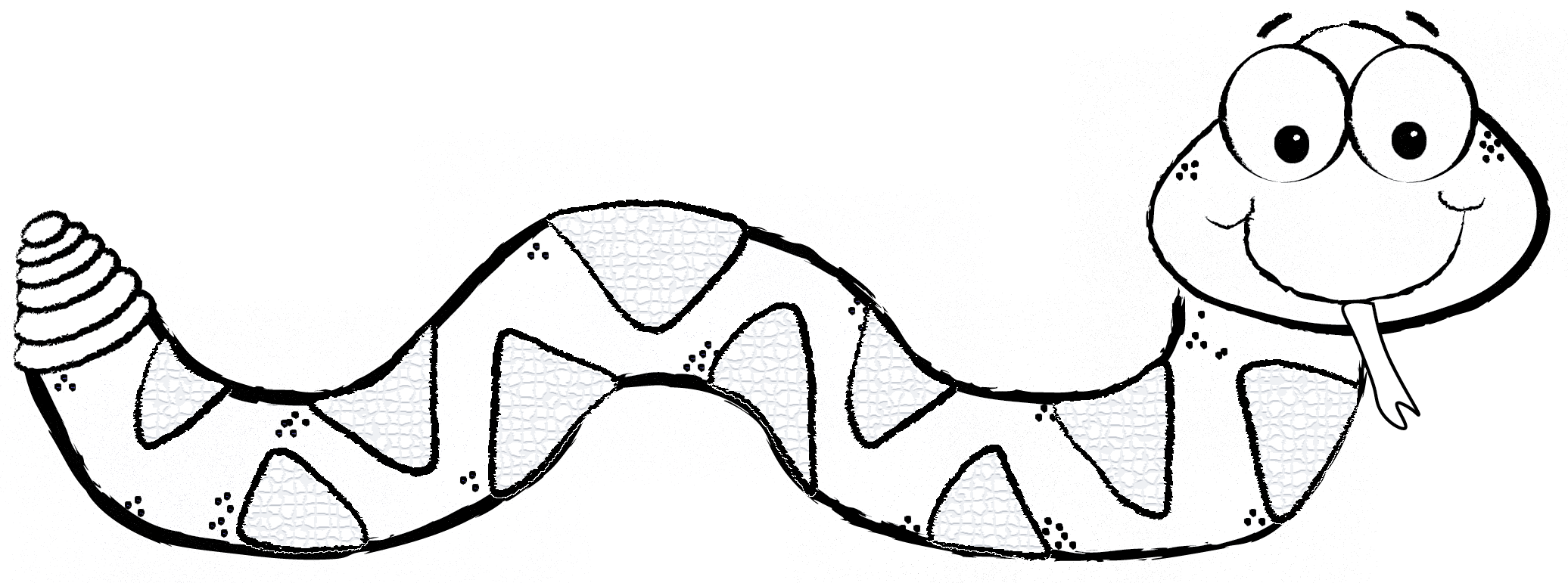 Τα ζευγαράκια του 10                                            ________  +  ________  = 10                              ________  +  ________  = 10